PIANO DIDATTICO PERSONALIZZATO per gli alunni stranieriPARTE A	Da compilare a cura del Consiglio di Classe-InterclassePlesso……………………………….……………….. Classe............  Anno Scolastico.................................          Coordinatore di classe.....................................................................PRIMARIASECONDARIA         1. DATI RELATIVI ALL’ALLIEVOCognome e nome............................................................. Luogo e data di nascita ................................................Nazionalità ............................................................... Lingua ...................................................................... Data di ingresso in Italia ……………........................Scolarità pregressa regolare         sì ☐	            no ☐     Scuole e classi frequentate in Italia ………………………………….…………………………………………………………………………………………………………1.1 TIPOLOGIA DI BISOGNO EDUCATIVO SPECIALE:	indicare con una X     A. Alunno NAI (si intendono gli alunni stranieri inseriti per la prima volta nel nostro sistema scolastico nell’anno scolastico in corso e/o in quello precedente) ☐    B. Alunno straniero giunto in Italia nell’ultimo triennio (si intendono gli alunni che hanno superato la prima alfabetizzazione ma ancora non hanno raggiunto quelle competenze nella lingua italiana tali da poter affrontare le materie di studio) ☐    C. Alunno straniero che pur essendo in Italia da più anni trova ancora difficoltà nella lingua italiana e in particolare in quella dello studio ☐    D. Alunno straniero con età anagrafica non corrispondente alla classe d’inserimento causa                    ritardo scolastico rispetto la normativa italiana ☐                    ripetenza ☐                    inserito in una classe “inferiore” ☐Eventuali altre informazioni che l’insegnante ritiene utile:......................................................................................................................................................................................................       ...................................................................................................................................................................................................... ...................................................................................................................................................................................................... ......................................................................................................................................................................................................…………………………………………………………………………………………………………………………………………………2. FASE OSSERVATIVA2.1 CARATTERISTICHE COMPORTAMENTALI DELL’ALLIEVO        2.2 OSSERVAZIONI SUL PROCESSO DI APPRENDIMENTO       2.3 VALUTAZIONE DELLE COMPETENZE LINGUISTICHE IN INGRESSO: indicare con una X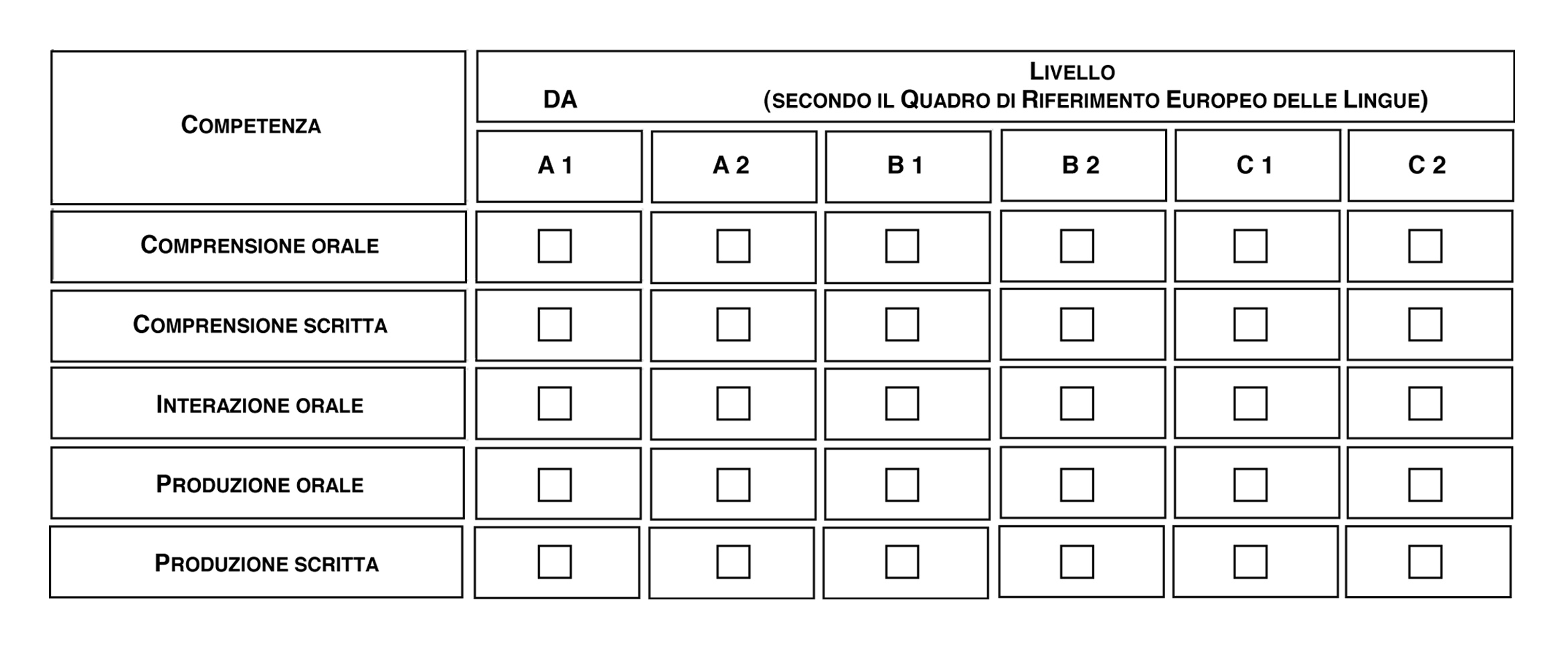  NB: La mancata compilazione indica l’assenza assoluta di competenze2.4 SITUAZIONE DI PARTENZA: indicare con una XFacendo riferimento a   test di ingresso  ☐   incontri con il mediatore culturale  ☐   osservazioni sistematiche  ☐   prime verifiche ☐     colloquio con la famiglia ☐risulta la seguente situazione di partenza: - L’alunno/a dimostra specifiche capacità e potenzialità nei seguenti ambiti disciplinari (indicare con x) :Linguistico- espressivo ☐	 Logico-matematico ☐		Artistico-espressivo☐ 		Musicale ☐	Motorio☐		Tecnologico-Scientifico ☐		Storico-geografico ☐ - L’alunno/a dimostra difficoltà nei seguenti ambiti disciplinari (indicare con x): Linguistico- espressivo ☐	 Logico-matematico ☐		Artistico-espressivo☐ 		Musicale ☐	Motorio☐		Tecnologico-Scientifico ☐		Storico-geografico ☐ - Le difficoltà sono dovute a: (indicare con una x)  totale mancanza di conoscenza della disciplina ☐  lacune pregresse ☐  scarsa scolarizzazione ☐  mancanza di conoscenza della lingua italiana ☐  scarsa conoscenza della lingua italiana ☐  difficoltà nella “lingua dello studio” ☐  altro..................................................................................................................................................................................………………………………………………………………………………………………………………………………………….…………………………………………………………………………………………………………………………………………..3. DISCIPLINE PER LA QUALE SI ELABORA IL PDP (indicare con una X)   ITALIANO ☐    STORIA ☐  	GEOGRAFIA ☐  	MATEMATICA ☐  	SCIENZE ☐  	TECNOLOGIA ☐   LINGUA STRANIERA 1 ☐	  	 LINGUA STRANIERA 2 ☐   	MUSICA ☐     	ARTE ☐  Per le discipline indicate, compilare la parte B del presente modulo4. INTERVENTI INTEGRATIVI DI SUPPORTO PREVISTI (indicare con una X) Attività individualizzate e/o di piccolo gruppo in orario scolastico con                                                          l’insegnante curricolare ☐					  Intervento mediatore linguistico ☐                           l’insegnante di sostegno (se previsto in classe) ☐                                                          l’insegnante di recupero/potenziamento (se previsto in classe) ☐                                                          Corso di italiano L2 livello………… per n. ore settimanali…….. ☐Attività individualizzate e/o di piccolo gruppo in orario extra scolastico con  					Corso di italiano L2 ☐  					Intervento mediatore linguistico ☐  					Doposcuola didattico scuola secondaria/scuola primaria ☐ 					Recupero disciplinare ☐ 				 	Attività ricreative pomeridiane scolastiche ☐  					Strutture pomeridiane esterne alla scuola ☐  Altro (indicare)..............................................................................................................................................................5. CRITERI PER L’ADATTAMENTO DEI PROGRAMMI (CONTENUTI DISCPLINARI ) DEVONO TENER CONTO DEI LIVELLI DI PADRONANZA DELLA LINGUA ITALIANA SECONDO IL QCER. (Quadro di riferimento europeo delle lingue)I CONTENUTI DISCIPLINARI POSSONO ESSERE (indicare con una X)	Completamente differenziati: situazione di partenza distante dal resto della classe ☐	Ridotti: i contenuti della programmazione di classe vengono quantitativamente proposti in forma ridotta e qualitativamente adattati alla competenza linguistica in modo da proporre un percorso realisticamente sostenibile ☐	Gli stessi programmati per la classe: ogni docente, nell’ambito della propria disciplina, dovrà selezionare i contenuti individuando i nuclei tematici fondamentali per permettere il raggiungimento degli obiettivi minimi disciplinari indicati ☐6. STRATEGIE METODOLOGICHE E DIDATTICHE PREVISTE IN CLASSE 6.1 APPROCCI E STRATEGIE (indicare con una X)Organizzare lezioni frontali che utilizzino contemporaneamente più linguaggi comunicativi (es. codice linguistico, iconico...) ☐Utilizzare la classe come risorsa in:	apprendimenti e attività laboratoriale in piccoli gruppi ☐	attività in coppia ☐	attività di tutoring e aiuto tra pari ☐	attività di cooperative learning ☐Contestualizzare l’attività didattica ☐Semplificare il linguaggio ☐Fornire spiegazioni individualizzate ☐Semplificare il testo ☐Fornire conoscenze per le strategie di studio parole chiave, sottolineatura, osservazione delle immagini e del titolo etc. ☐Semplificare le consegne ☐Rispettare i tempi di assimilazione dei contenuti disciplinari ☐Guidare alla comprensione del testo attraverso semplici domande strutturate ☐Verificare la comprensione delle indicazioni ricevute per un compito (consegne) ☐Concedere tempi più lunghi nell’esecuzione di alcuni compiti ☐Fornire strumenti compensativi ☐Attuare misure dispensative ☐Altre proposte che si ritiene si adattino alla specificità dell’alunno (strategie di studio, organizzazione del lavoro, dei compiti) ................................................................................................................................................................................................................................................................................................................................................................................................................................................................................................................................................................................................6.2 STRUMENTI COMPENSATIVI (indicare con una X)o supporti informatici  ☐         								o LIM ☐o testi di studio alternativi ☐o testi semplificati ☐o testi facilitati ad alta comprensibilità ☐o testi di consultazione ☐o mappe concettuali ☐o schemi (dei verbi, grammaticali,...) ☐o tabelle(dei mesi, dell’alfabeto, dei vari caratteri, formule ...) ☐o tavole ☐ o dizionario ☐o audiovisivi o calcolatrice o registratore o laboratorio informatica ☐o uso di linguaggi non verbali (foto, immagini, video, grafici, schemi, cartine, materiali autentici...) ☐o schede suppletive ☐o testi ridotti ☐o carte geografiche/storiche ☐o lingua veicolare (se prevista) ☐altro............................................................................................................................................................................. 7 . VERIFICA (indicare con una X)o attenzione ai contenuti piuttosto che alla forma ☐o Interrogazioni programmate ☐o personalizzazione delle prove (parzialmente o completamente differenziate) ☐o gli strumenti necessari usati abitualmente dall’alunno (formattazione ad alta leggibilità, computer e altro) ☐o riduzione di richieste e/o tempi più lunghi per lo svolgimento di compiti scritti ☐o prove orali in compensazione di prove scritte ☐altro: ................................................................................................................................................................................tipologie di verifiche quali: prove oggettive (vero-falso; scelta multipla; completamento di frasi con parole indicate a fondo testo; cloze; collegamento; abbinamento parola- immagine/testo-immagine;..) ☐semplici domande con risposte aperte ☐compilazione di griglie, schemi, tabelle....; ☐uso di immagini per facilitare la comprensione ☐altro: ................................................................................................................................................................................8 . CRITERI DI VALUTAZIONE (tenuto conto che il percorso di integrazione dell’alunno straniero, in particolare dell’alunno NAI, è un percorso biennale)La valutazione per ogni singola disciplina e quella finale di ammissione alla classe successiva sarà coerente con quanto delineato nel PDP e terrà conto:  DEL PDP E DEGLI OBIETTIVI DISCIPLINARI INDICATI E RAGGIUNTI   DELLE ATTIVITÀ INTEGRATIVE SEGUITE DALL’ALUNNO   DELLA MOTIVAZIONE   DELL’IMPEGNO  DEI PROGRESSI IN ITALIANO L2   DEI PROGRESSI NELLE DISCIPLINE   DELLE POTENZIALITA’ DELL’ALUNNO   DELLE COMPETENZE ACQUISITE   DELLA PREVISIONE DI SVILUPPO LINGUISTICO9. COSA SCRIVERE SUL DOCUMENTO DI VALUTAZIONESulla base del PDP verrà scelta la dicitura più idonea:1. La valutazione non viene espressa in quanto l’alunno è stato inserito il......................e non conosce la lingua italiana.2. La valutazione espressa si riferisce al percorso personale di apprendimento in quanto l’alunno si trova nella prima fase di alfabetizzazione della lingua italiana.3. La valutazione espressa si riferisce al percorso personale di apprendimento in quanto l’alunno si trova ancora nella fase di apprendimento della lingua italiana.4. La valutazione espressa si riferisce al percorso personale di apprendimento in quanto l’alunno si trova nella fase di apprendimento della lingua italiana dello studio.IL DIRIGENTE SCOLASTICO________________________________________________GLI INSEGNANTI DI CLASSE…………………………………….			…………………………………….…………………………………….			…………………………………….…………………………………….			…………………………………….…………………………………….			…………………………………….…………………………………….			…………………………………….…………………………………….			…………………………………….…………………………………….			…………………………………….…………………………………….			…………………………………….…………………………………….			…………………………………….DATA:__________________________________Il presente PDP ha carattere transitorio quadrimestrale o annuale e può essere rivisto in qualsiasi momento.Reperibilità del documento: copia inserita nel registro dei verbali (per la secondaria) / nel registro di classe (per la primaria)Aggiornamenti............................................................................................Allegati: Quadro di riferimento Europeo delle Lingue (in sintesi)A1= Riesce a comprendere e utilizzare espressioni familiari di uso molto comune per soddisfare bisogni di tipo concreto. Sa presentare se stesso e gli altri ed è in grado di porre domande e rispondere su dati personali. E’ in grado di interagire in modo semplice, purché l’interlocutore parti  molto lentamente e chiaramente.A2= Riesce a comprendere frasi isolate ed espressioni di uso corrente…. Riesce a comunicare in attività semplici che richiedono solo uno scambio di informazioni semplice e diretto su argomenti familiari e abituali. Riesce a descrivere in termini semplici aspetti del proprio vissuto ed elementi che si riferiscono a bisogni immediati.B1= E’ in grado di comprendere i punti essenziali di messaggi chiari in lingua (italiana) su argomenti familiari che affronta normalmente al lavoro, a scuola, nel tempo libero, ecc. Sa produrre testi semplici e coerenti su argomenti che gli siano familiari o siano di suo interesse. E’ in grado di descrivere esperienze e avvenimenti, sogni, speranze, ambizioni, di esporre brevemente ragioni e di dare spiegazioni su opinioni e progetti.B2= E’ in grado di comprendere le idee fondamentali di testi complessi su argomenti sia concreti sia astratti… E’ in grado di interagire con relativa scioltezza e spontaneità, tanto che l’interazione con un parlante nativo si sviluppa senza eccessiva fatica e tensione. Sa produrre testi chiari e articolati su un’ampia gamma di argomenti ed esprimere un’opinione  su un argomento di attualità, esponendo i pro e i contro delle  diverse opzioni.C1= E’ in grado di comprendere testi complessi e piuttosto lunghi e ne sa ricavare anche il significato implicito. Si esprime in modo scorrevole e spontaneo, senza eccessivo sforzo per cercare le parole. Usa la lingua in modo flessibile ed efficace…Sa produrre testi chiari, ben strutturati e articolati su un’ampia gamma di argomenti mostrando di saper controllare le strutture discorsive, i connettivi e i meccanismi di coesione.C2= E’ in grado di comprendere senza sforzo tutto ciò che ascolta e legge. Sa riassumere informazioni tratte da diverse fonti, orali e scritte, ristrutturando in un testo coerente le argomentazioni e le parti informative. Si esprime spontaneamente in modo  molto scorrevole e preciso e rende distintamente sottili sfumature di significato anche in situazioni piuttosto complesse.PIANO DIDATTICO PERSONALIZZATO per gli alunni stranieriPARTE  B  da compilare a cura dell’insegnante di Classe Anno Scolastico: ........................Classe ................................................	 	Materia ...................................................... COGNOME E NOME DELLO STUDENTE	...................................................................................... IN ACCORDO CON QUANTO EMERSO E DELINEATO NELLA PARTE A SI STABILISCE QUANTO SEGUE: OBIETTIVI DISCIPLINARI PREVISTI (MINIMI) ............................................................................................................................................................................. ............................................................................................................................................................................. ............................................................................................................................................................................. ............................................................................................................................................................................. ............................................................................................................................................................................. CONTENUTI:1. Completamente differenziati (situazione di partenza distante dal resto della classe) 2. Ridotti: i contenuti della programmazione di classe vengono quantitativamente proposti in forma ridotta e qualitativamente adattati alla competenza linguistica in modo da proporre un percorso realisticamente sostenibile3. Gli stessi programmati per la classe ma vengono selezionati i contenuti individuando i nuclei tematici fondamentali per permettere il raggiungimento degli obiettivi minimi disciplinari indicatiNUCLEI TEMATICI PROPOSTI. I CONTENUTI DI CLASSE VENGONO QUANTITATIVAMENTE PROPOSTI IN FORMA RIDOTTA E QUALITATIVAMENTE ADATTATI ALLA COMPETENZA LINGUISTICA DELLO STUDENTE. SI TRATTA DEI SEGUENTI “SAPERI FONDAMENTALI” CHE COSTITUIRANNO IL PUNTO DI ARRIVO DEL PROCESSO DI INSEGNAMENTO-APPRENDIMENTO............................................................................................................................................................................. ............................................................................................................................................................................. ............................................................................................................................................................................. ............................................................................................................................................................................. NOTE.................................................................................................................................................................. ............................................................................................................................................................................. Data	...............................Il docente .............................................................................Da allegare alla PARTE  “A”  del PDP e nella programmazione disciplinaresìnoIn parteosservazioniCollaborazione con i pariCollaborazione con gli adultiMotivazione allo studioDisponibilità alle attivitàRispetto delle regoleAutonomia personale Cura del materialeOrganizzazione nel lavoro scolasticoFrequenza regolareHa difficoltà nella…sìnoIn partememorizzazionerielaborazioneconcentrazioneattenzionelogicaacquisizione di automatismi